Herzliche Einladung Bildstockwanderung  Kinder- und Jugendkreuzweg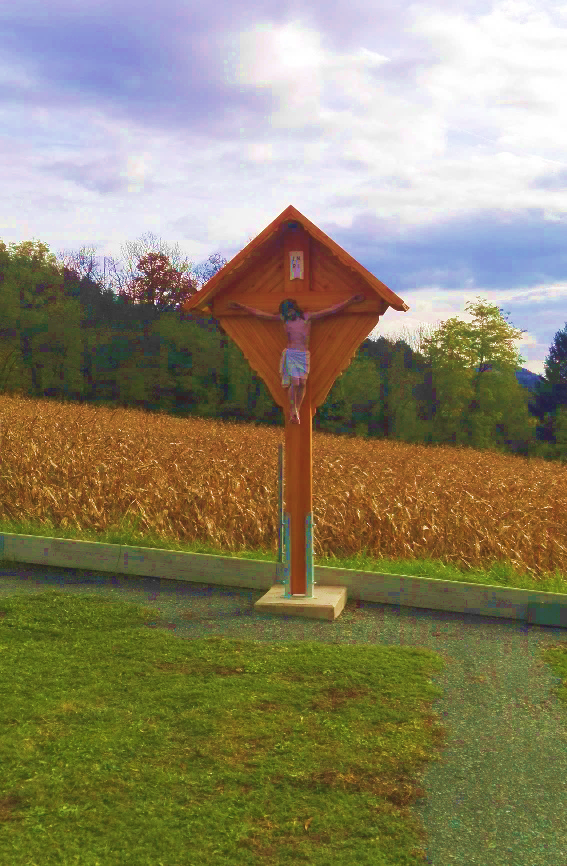 9. April 2022Treffpunkt um 9:00 Uhr: Kirche OttmanachEnde: ca. 10:00 Uhr Kirche OttmanachAuf euer Kommen freuen sichPfarrseelsorger und der Pfarrgemeinderat 